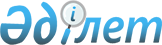 О внесении дополнений и изменений в постановление акимата области от 15 мая 2008 года N 172 "Об определении основных условий кредитования субъектов малого и среднего предпринимательства за счет средств местного бюджета"
					
			Утративший силу
			
			
		
					Постановление акимата Актюбинской области от 17 сентября 2008 года N 332. Зарегистрировано в Департаменте юстиции Актюбинской области 29 сентября 2008 года за N 3268. Утратило силу постановлением акимата Актюбинской области от 30 апреля 2009 года N 158      Сноска. Утратило силу постановлением акимата Актюбинской области от 30 апреля 2009 года N 158      В соответствии со статьей 27 Закона Республики Казахстан от 23 января 2001 года N 148 "О местном государственном управлении в Республике Казахстан" акимат области ПОСТАНОВЛЯЕТ:



     1. Внести в постановление акимата области от 15 мая 2008 года N 172 "Об определении основных условий кредитования субъектов малого предпринимательства за счет средств местного бюджета", зарегистрированного в департаменте юстиции Актюбинской области от 26 мая 2008 года N 3253, опубликованного в газетах "Актобе" и "Актюбинский вестник" от 10 июня 2008 года N 69 следующие изменения и дополнения:



      в наименовании постановления "Об определении основных условий кредитования субъектов малого предпринимательства за счет средств местного бюджета" после слова "малого" дополнить словом "и среднего";



      в пункте 1 постановления:

      цифру 120 000 заменить цифрой 200 000;

      

строки: "Кредитор-администратор программы - ГУ "Департамент предпринимательства и промышленности Актюбинской области" изложить соответственно в следующей редакции: "Кредитор программы ГУ "Управление финансов Актюбинской области", "Администратор программы ГУ "Управление предпринимательства и промышленности Актюбинской области";

      

слова АО "Фонд развития малого предпринимательства (далее ФРМП)" заменить словами "АО "Фонд развития предпринимательства "Даму" (далее - ФРП "Даму");



      строку "Конечные заемщики" после слова "малого" дополнить словом "и среднего";

      

после слов "получатели бюджетного кредита" дополнить абзацем следующего содержания:

      рефинансировать займы субъектов малого и среднего бизнеса имеющие положительную кредитную историю в пределах 30% от объема средств ранее выданных кредитов.

      

2. Настоящее постановление вводится в действие по истечению 10 календарных дней после первого официального опубликования.       Аким области                               Е. Сагиндиков
					© 2012. РГП на ПХВ «Институт законодательства и правовой информации Республики Казахстан» Министерства юстиции Республики Казахстан
				